Kinderparlament – Terminplan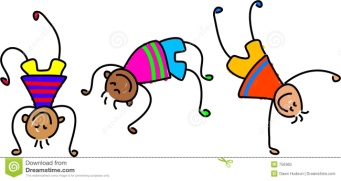 2. Halbjahr 2017 (Sommer - Winter)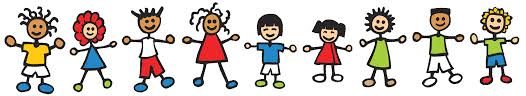 ACHTUNG! Zeitangaben und genaue Infos sind auf der Grünen Karte, die wir euch jeweils eine Woche vorher schicken.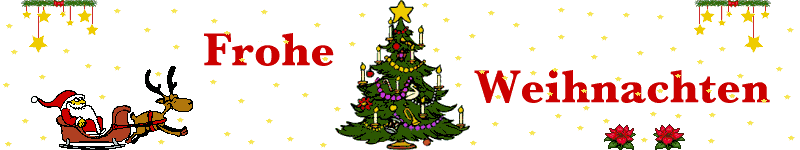 WeihnachtsferienSamstag, 23. Dezember - Sonntag, 7. JanuarDatumDatumTeamWasZeitMittwoch, 23. AugustMittwoch, 23. AugustStadtdetektiveFussballplatztest13.30 – 17.00 UhrMittwoch, 30. AugustMittwoch, 30. AugustStadtdetektiveFilm AGFussballplatztest13.30 – 17.00 UhrMittwoch, 06. SeptemberMittwoch, 06. SeptemberKein KipaMittwoch, 13. SeptemberMittwoch, 13. SeptemberKiz- Reporter/innenPlanungssitzung und Schreibwerkstatt13.30 – 16.30 UhrMittwoch, 20. SeptemberMittwoch, 20. SeptemberStadtdetektive------------------Bauteam Auswertung und Gespräch mit den zuständigen Personen (die für die Fussballplätze zuständig sind)------------------Spielplatz Littau On Tour und Auswertung13.30 – 16.00------------------On Tour in Littau13.30 – 17.00Mittwoch, 27. SeptemberMittwoch, 27. SeptemberKiz – Reporter/innenSchreibwerkstatt13.30 – 17.00 Uhr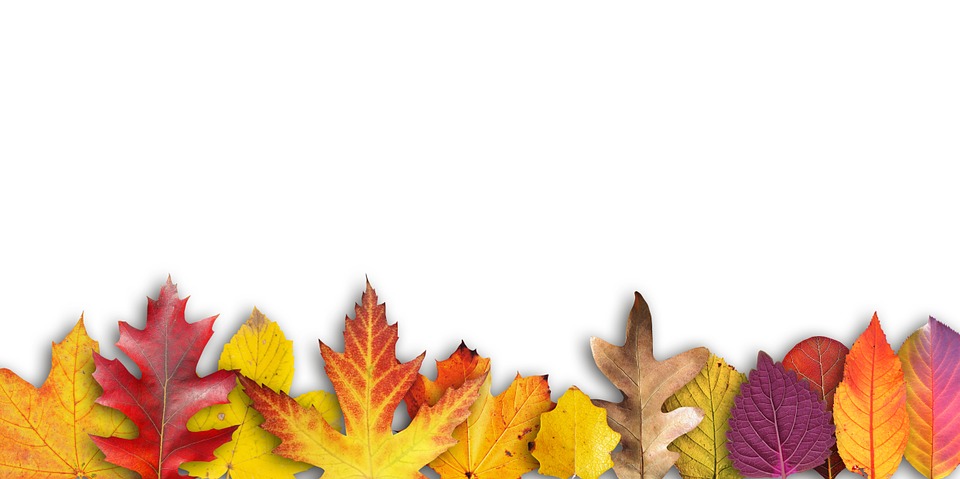 Mittwoch, 18. OktoberKiz-Reporter/innenKiz-Reporter/innenSchreibwerkstatt13.30 – 17.00 UhrMittwoch, 25. OktoberBauteamKiz-Reporter/innenBauteamKiz-Reporter/innenSpielplatz LittauReservetermin Schreibwerkstatt (Redaktionsschluss)13.30 – 17.00 UhrMittwoch, 08. NovemberPräsidium ElefantenrundePräsidium ElefantenrundeEssen und SitzungVorbesprechung goldiger Lollipop und Saure Zitrone12.15 – 16.30 Uhr14.00 – 16.00 UhrMittwoch, 15. NovemberPräsidiumAlle Kipas(Filmteam filmt)PräsidiumAlle Kipas(Filmteam filmt)76. Session: Wer erhält den Goldigen Lollipop und wer die Saure Zitrone?12.15 – 16.30 Uhr13.30 – 16.30 UhrMittwoch, 22. NovemberPräsidiumElefantenrundeFinanzteamFilmteam (Schülerräte)PräsidiumElefantenrundeFinanzteamFilmteam (Schülerräte)Essen und SitzungSchülerratsanträge12.15 – 16.30 Uhr13.30 – 16.30 Uhr13.30 – 16.30 Uhr(14.15 – 16.30 Uhr)Mittwoch, 29. NovemberStadtdetektive oder Bauteam--------------------Alle Kipas, die den Lollipop und die Zitrone 2017 basteln möchtenStadtdetektive oder Bauteam--------------------Alle Kipas, die den Lollipop und die Zitrone 2017 basteln möchtenAusweichdatum (def. Bescheid mit grüner Karte)Basteln Saure Zitrone und Goldiger Lollipop13.30 – 16.30 Uhr13.30 – 17.00 UhrMittwoch, 06. DezemberAlle Kipas, die die Saure Zitrone u. den Goldigen Lollipop 2017 basteln möchtenAlle Kipas, die die Saure Zitrone u. den Goldigen Lollipop 2017 basteln möchtenBasteln Saure Zitrone und Goldiger Lollipop13.30 – 17.00 UhrMittwoch, 13. DezemberPräsidiumElefantenrundeAlle Kipas(Filmteam filmt)PräsidiumElefantenrundeAlle Kipas(Filmteam filmt)77. Session Wahlsession12.15 – 17.00 Uhr13.30 – 17.00 Uhr14.00 -  17.00 UhrMittwoch, 20. Dezemberoffenoffen